Sweet Springs Physical Therapy
Patient Information Form
Patient Information                                                                                                                                                                    Last Name ____________________ First Name ____________________ MI _____ SSN _______________Address _____________________________ Address 2 _____________________________     City ____________________ State _____ Zip __________Home Phone ___________________ Cell Phone ___________________Date of Birth _______________ Gender _____ Marital Status __________ Email ____________________Emergency ContactLast Name ____________________ First Name ____________________Relationship ____________________ Phone ____________________EmployerName _________________________ Work Phone ____________________ Address _____________________________ Address 2 _____________________________     City ____________________ State _____ Zip __________
I authorize release of information requested by my insurance plan for payment.I understand that I am financially responsible for any balance due.(You have the right to refuse to sign this acknowledgement if you so choose.)Witness: ___________________________________________________________  Date: __________________
Patient Signature: ___________________________________________________   Date: __________________Sweet Springs Physical TherapyHealth & Injury HistoryNAME: ______________________________			                          Height__________                                                  Weight____________Please describe your main problem:____________________________________________________________When did it start? __________________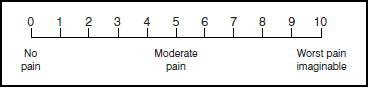 Using the diagram above; rate your pain with a number. Present: ____ Best it gets: ____ Worst it gets: ___Describe your pain (throb, ache, sharp, numbness, tingling) _________________________________________Please indicate on the diagram to the right, where your symptoms are located (circle location)Is there anything that you can’t do right now? (if yes, explain): _________________________________________________________________________________________________________________________________Do you have a history of falls? (Circle) YES  /  NO    Are your symptoms disrupting your sleep? (Circle) YES  /  NOWhat increases your symptoms: _____________________ What decreases your symptoms: ______________Are your symptoms disrupting your sleep? _________________     Medical History: (please check all boxes that apply to you)   Osteoarthritis        Cardiovascular Disease      Type I Diabetes        Type II Diabetes         Psychological issues   Vestibular issues      Allergies__________        Cancer_________         High Blood Pressure     Other________Surgeries? _______________________		Smoker? (Circle)    YES  /  NO List any medication (including dosage & frequency) you are currently taking (include prescriptions, over the counter, herbals, vitamins, other)__________________________________________________________________________________________What treatment/tests have you received?  (X-rays, MRI) ______________Marital Status_________    Do you drive? YES  /  NO    Hobbies/ Exercise Frequency? _______________________________________________________________________________________________________________Are you currently working? (Circle)  YES  /  NO   Employer? _____________________________Job Requirements: __________________________________________________________________________Prior to injury, any difficulty with activities of daily living? (if yes, explain) ________________________________________________________________________________________________________________________List any goals that you want to reach in Physical Therapy: __________________________________________Sweet Springs Physical TherapyPatient Rights & ResponsibilitiesThe patient has a right to considerate and respectful care.The patient has the right to receive his/her therapist(s) complete and current information concerning the diagnosis, treatment and prognosis in terms the patient can reasonably be expected to understand.The patient has the right to receive from his/her therapist(s) information necessary to give informed consent prior to the start of any procedure and/or treatment.The patient has the right to refuse treatment to the extent permitted by law and to be informed of the medical consequences of this action.The patient has the right to every consideration of his/her privacy concerning his/her own medical care program.The patient has the right to expect that all communications and records pertaining to his/her care will be treated as confidential.The patient has the right to expect that within its capacity, the clinic will make reasonable effort to respond to the request/need of a patient for services.The patient has the right to obtain information as to any relationship of the clinic to other health care and educational institutions insofar as his/her care is concerned.The patient has the right to expect reasonable continuity of care.The patient has the right to examine and receive an explanation of his/her bill regardless of source of payment.The patient has the right to be informed of charges or services not covered by Medicare or any federally funded programs.The patient has the right to have his/her spiritual, religious and cultural needs recognized.The patient has the right to know what clinic rules and regulations apply to his/her conduct as a patient.The patient is responsible for following clinic guidelines affecting patient care and the rights of other patients.The patient is responsible for interacting with clinic staff in a considerate and respectful manner.The patient is responsible for following the treatment plan recommended by the physician(s), therapist(s) responsible for his/her care.The patient has the right to be informed of any human experimentation or other research or educational projects affecting his/her care.The patient has the right to file a grievance with the Administrator if he/she feels his/her rights have been violated in any way.  Date ____________________				Patient Signature ___________________________Sweet Springs Physical TherapyPAYMENT POLICY & BILLING PROCEDURESUnless 100% coverage has been verified, you are responsible for the percentage &/or deductible not covered by your insurance company.  This payment is requested during each visit.If insurance information is not available or you do not have insurance, payment is due in full unless other arrangements have been approved by our Centralized Billing Office (CBO).You will receive a monthly statement which will show you the status of your account.We accept VISA, MasterCard, American Express and Discover bankcards. There is a 4% fee for CREDIT cards used.There is a $35 charge for all returned checks.INSURANCE INFORMATIONAs a courtesy to our patients, we will verify and file your insurance; however, we cannot guarantee payment.  We strongly suggest that you read your policy manual as it pertains to physical therapy coverage.  Many Insurance companies have stipulations, such as usual & customary fees (UCR), limited therapy sessions, limited reimbursable amounts per session, deductibles, co-payments, supplies, etc.  Such stipulations should be indicated in your policy manual.YOU ARE RESPONSIBLE FOR AMOUNTS NOT COVERED by your insurance.  We have an agreement with YOU, not your insurance company, for receipt of payment.  Please be aware of this and plan to make payments accordingly.Worker’s Compensation benefits will be verified; however, this does not guarantee payment.  In the event of denial, this account will become YOUR RESPONSIBILITY.CONSENT TO TREATMENTI understand that I have been referred for rehabilitative treatment and care to Sweet Springs Physical Therapy.  Sweet Springs Physical Therapy has described for me my individual treatment plan.  I understand that I have the right to ask and have any questions answered prior to receiving any treatment, including any risks or alternatives to the treatment plan that has been prescribed by my physician and/or recommended by my therapist.The statements are true and complete to the best of my knowledge.  I understand, fully, the payment policy & billing procedures of Sweet Springs Physical Therapy.  I hereby authorize Sweet Springs Physical Therapy to furnish my insurance company(s), attorney, or legal representative all information which said parties may request concerning my present illness or injury.  I hereby assign Sweet Springs Physical Therapy all money to which I am entitled for medical expenses related to the service reported herein, but not to exceed my indebtedness to Sweet Springs Physical Therapy.  It is understood that any money received from the above named parties over & above my indebtedness will be refunded to me when my bill is paid in full.  I understand that I am financially responsible to Sweet Springs Physical Therapy for charges not covered by my insurance company.  I certify by my signature.Sweet Springs Physical TherapyPatient Cancellation & No-Show PolicyYour scheduled appointment is a specific time that your therapist will spend with you.  We will attempt to be as flexible as possible with scheduling your appointments.  Your therapist attempts to be respectful of your time by starting your treatment when it is scheduled.  Please help us maintain this schedule by arriving on time.  If you are unable to arrive on time for your appointment, please call and reschedule.  If you are more than 15 minutes late for your scheduled appointment, we may need to reschedule your appointment.Cancellation or failure to attend three consecutive appointments will result in termination of your therapy program.  To restart your therapy you must return to your physician for a new prescription and obtain additional authorization from your insurance company.IN THE EVENT THAT YOU ARE COVERED BY WORKER’S COMPENSATION and fail to keep the appointments as recommended by your physician, the appropriate parties will be notified of your absence in writing.  Typically, the notification will be to your physician, insurance carrier, employer and rehabilitation consultant.  Each cancelled and no/show appointment will also be noted in your chart.  Please understand that failure to actively participate in your rehabilitation program may result in the impression that you are disinterested in your recovery and are better and able to return to work.  Failure to attend therapy may have a negative effect on your workers’ compensation coverage.Thank you for your assistance.Patient Signature: _____________________________________  Date: __________________Sweet Springs Physical TherapyPrivacy PracticesCONSENT TO USE AND DISCLOSURE OF PROTECTED HEALTH INFORMATION:USE AND DISCLOSURE OF YOUR PROTECTED HEALTH INFORMATIONYour protected health information will be used by Sweet Springs Physical Therapy or disclosed to others for the purposes of treatment, obtaining payment, or supporting the day-to-day health care operations of the practice as described in detail on the previous page.NOTICE OF PRIVACY PRACTICESYou should review this document for the complete description of how your protected health information may be used or disclosed. REQUESTING A RESTRICTION ON THE USE OF DISCLOSURE OF YOUR INFORMATION:You may submit a request in writing as outlined above to restrict your information, however, Sweet Springs Physical Therapy may or may not agree to restrict the use or disclosure of your protected health information.  If Sweet Springs Physical Therapy agrees to your request, the restriction will be binding on the practice.  Use or disclosure of protected information in violation of an agreed upon restriction will be a violation of the federal privacy standards.REVOCATION OF CONSENT:You may revoke this consent to the use and disclosure of your protected health information.  You must revoke this consent in writing.  Any use of disclosure that has already occurred prior to the date on which your revocation of consent is received will not be affected.RESERVATION OF RIGHT TO CHANGE PRIVACY PRACTICES:Sweet Springs Physical Therapy reserves the right to modify the privacy practices outlined in this notice.SIGNATURE:  I have reviewed this document and give my permission to Sweet Springs Physical Therapy to use and disclose my health information in accordance with it.Name of Patient (print, please)Signature of Patient                                                                                          DateSignature of Patient Representative                                                Relationship to patientSignature:Date:Relationship to Patient (self, parent, guardian, spouse, etc.):Relationship to Patient (self, parent, guardian, spouse, etc.):Witness:Witness: